Strategiczny program badań naukowych i prac rozwojowych „Profilaktyka i leczenie chorób cywilizacyjnych” – STRATEGMED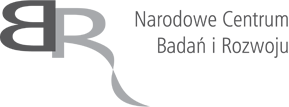 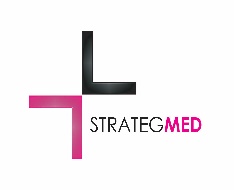 OGŁOSZENIE O POSTĘPOWANIU O UDZIELENIE ZAMÓWIENIANA„Dostawę odczynników, produktów do wykonywania badańoraz odzieży ochronnej”w ramach projektuStrategiczny program badań naukowych i prac rozwojowych „Profilaktyka i leczenie chorób cywilizacyjnych – STRATEGMED”Projekt pt.: „Mezenchymalne komórki zrębu oraz wzbogacony nimi skafold jako alternatywna forma terapii chorych z niewydolnością serca” o Akronimie PHOENIX jest finansowany przez Narodowe Centrum Badań i Rozwoju w ramach II konkursu STRATEGMEDdata zamieszczenia: 05.08.2016 r.ZAMAWIAJĄCYNAZWA I ADRES: Kardio-Med Silesia Sp. z o. o.; ul. M. C. Skłodowskiej 10C; 41-800 Zabrze, woj. śląskie, tel. 32 3733837Adres strony internetowej zamawiającego: www.kmptm.plPRZEDMIOT ZAMÓWIENIANazwa nadana zamówieniu przez zamawiającego: „Dostawa odczynników, produktów do wykonywania badań oraz odzieży ochronnej”.Rodzaj zamówienia: dostawa.Przedmiotem niniejszego postępowania jest dostawa odczynników oraz produktów do wykonywania badań zgodnie z załącznikami nr 4.1 – 4.9,  a w szczególności:Zadanie nr 1: PipetyZadanie nr 2: Odczynniki chemiczneZadanie nr 3: Akcesoria laboratoryjneZadanie nr 4: Roztwory do hodowli komórekZadanie nr 5: PipetyZadanie nr 6: Materiały do sterylizacjiZadanie nr 7: Odzież ochronna i środki ochrony indywidualnejZadanie nr 8: Woda do irygacjiZadanie nr 9: Odzież ochronnaNumery CPV: 38437000-7 pipety i akcesoria laboratoryjne, 33192500-7 probówki, 33696000-5 odczynniki, 35113400-3 odzież ochronna i zabezpieczającaCZAS TRWANIA ZAMÓWIENIA LUB TERMIN WYKONANIA: Termin realizacji zamówienia:  w terminie 12 miesięcy od daty zawarcia umowy. WARUNKI UDZIAŁU W POSTĘPOWANIU ORAZ SPOSÓB OCENY OFERTO udzielenie zamówienia mogą ubiegać się Wykonawcy, którzy złożyli oświadczenie zgodnie z wzorem z załącznika nr 2 tj. potwierdzające, że: Posiadają niezbędną wiedzę i doświadczenie konieczne dla realizacji zamówienia.Dysponują odpowiednim potencjałem technicznym oraz osobami zdolnymi do wykonania zamówienia. Znajdują się w sytuacji ekonomicznej i finansowej umożliwiającej im realizację zamówienia.Oferta złożona przez Wykonawcę, nie podlega odrzuceniu na podstawie zapisów Rozdziału III pkt. 16.5). Ocena spełniania warunków udziału w postępowaniu będzie polegała na ocenie czy załączony dokument potwierdza spełnianie warunku udziału w postępowaniu o udzielenie zamówienia czy nie spełnia. W przypadku Wykonawców składających ofertę wspólnie warunki określone w pkt. 1. 1)-3) Wykonawcy muszą spełnić wspólnie. DOKUMENTY WYMAGANE OD WYKONAWCÓWZamawiający wymaga złożenia następujących dokumentów:Wypełniony, podpisany przez osobę/y uprawnioną/e do reprezentowania wykonawcy Formularz oferty stanowiący załącznik nr 1, Aktualny odpis z właściwego rejestru lub z centralnej ewidencji i informacji o działalności gospodarczej, wystawiony nie wcześniej niż 6 miesięcy przed upływem terminu składania ofert;Oświadczenie/a wykonawcy (załącznik nr 2); Wypełniony, podpisany przez osobę uprawnioną do reprezentowania Wykonawcy Formularz cenowy stanowiący odpowiednio Załącznik nr 4.1 – 4.9;Zamawiający zastrzega sobie możliwość wezwania Wykonawcy do przedstawienia folderów/ulotek/katalogów oferowanego przedmiotu zamówienia w terminie 3 dni od przesłania wezwania. Nie dostarczenie folderów/ulotek/katalogów na wezwanie Zamawiającego skutkować będzie odrzuceniem oferty.Wykonawcy mogą wspólnie ubiegać się o udzielenie zamówienia. Wówczas wykonawcy ustanawiają pełnomocnika do reprezentowania ich w postępowaniu o udzielenie zamówienia albo reprezentowania w postępowaniu i zawarcia umowy w sprawie zamówienia publicznego i załączają stosowne pełnomocnictwo do oferty. W przypadku Wykonawców składających ofertę wspólnie każdy z Wykonawców musi złożyć oddzielnie dokumenty określone w pkt. 1.2).KRYTERIA OCENY OFERTKryteria oceny ofert: Zadanie nr 1: najniższa cenaZadanie nr 2: najniższa cenaZadanie nr 3: najniższa cenaZadanie nr 4: najniższa cenaZadanie nr 5: najniższa cenaZadanie nr 6: najniższa cenaZadanie nr 7: najniższa cenaZadanie nr 8: najniższa cenaZadanie nr 9: najniższa cenaKryterium ceny będzie rozpatrywane na podstawie ceny podanej przez Wykonawcę w Formularzu ofertyINFORMACJE ADMINISTRACYJNEAdres strony internetowej, na której jest dostępna specyfikacja istotnych warunkówzamówienia: www.kmptm.plSpecyfikację istotnych warunków zamówienia można uzyskać pod adresem: Kardio-Med Silesia Sp. z o. o., ul. M. C. Skłodowskiej 10C,  41-800 Zabrze Termin składania wniosków o dopuszczenie do udziału w postępowaniu lub ofert: 12.08.2016 r.godzina 10:00, miejsce: ul. M. C. Skłodowskiej 10C,  41-800 Zabrze Zamówienie jest współfinansowane ze środków Strategiczny program badań naukowych i prac rozwojowych „Profilaktyka i leczenie chorób cywilizacyjnych” – STRATEGMED. Projekt pt.: „Mezenchymalne komórki zrębu oraz wzbogacony nimi skafold jako alternatywna forma terapii chorych z niewydolnością serca” o Akronimie PHOENIX jest finansowany przez Narodowe Centrum Badań i Rozwoju w ramach II konkursu STRATEGMEDZamawiający może unieważnić postępowanie, jeżeli środki pochodzące z ww. Programu które Zamawiający zamierzał przeznaczyć na sfinansowanie całości lub części zamówienia, nie zostały mu przyznane.